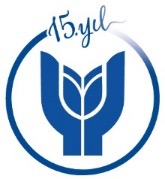 T.C.YAŞAR ÜNİVERSİTESİ REKTÖRLÜĞÜİnsan ve Toplum Bilimleri FakültesiMütercim Tercümanlık BölümüETIT 344 Ardıl Çeviri IIVize Değerlendirme FormuÖğrencinin Adı, Soyadı:								TOPLAM: _________________DEĞERLENDİRME NOTLARI: ÖĞRETİM GÖREVLİSİ ADI SOYADI: 					İMZA:DEĞERLENDİRME KRİTERLERİ TAM PUANÖĞRENCİNİN PUANIArdıl Çeviri Teknik ve Stratejilerinin Kullanımı20İçeriğin tam ve doğru olarak aktarılması20Not ve hafıza koordinasyonu 20Dilüstü Unsurların ve Vücut Dilinin Kullanımı20Ders İçi Alıştırmalara Katılım20